2021 m. sausio 15 d., Vilnius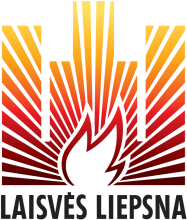 PIRMĄ KARTĄ ATLIEKAMAS GYVENTOJŲ TAUTYBĖS, GIMTOSIOS KALBOS IR IŠPAŽĮSTAMO TIKĖJIMO STATISTINIS TYRIMASNuo sausio 15 d. Lietuvos statistikos departamentas pradeda Gyventojų tautybės, gimtosios kalbos ir išpažįstamo tikėjimo statistinį tyrimą. Jo metu gyventojų bus klausiama, kokia jų tautybė, gimtoji kalba, kokių dar kalbų moka, kokį tikėjimą išpažįsta. Anksčiau šie rodikliai būdavo renkami vykdant visuotinius gyventojų ir būstų surašymus. Paskutinio gyventojų ir būstų surašymo, kuris vyko 2011 metais, duomenimis, Lietuvoje gyveno 154 tautybių žmonės. Kas trečias šalies gyventojas nurodė, kad moka dvi užsienio kalbas. Gyventojai priklausė 59-ioms skirtingoms religinėms bendruomenėms. Kadangi šiais metais surašymas vyks administracinių duomenų pagrindu, atsiliepiant į vartotojų poreikį, siekiant išlaikyti tęstinumą, rodiklių palyginamumą šiemet ši informacija renkama atliekant statistinį tyrimą.Nuo sausio 15 iki vasario 17 d. vykdoma internetinė apklausa. Gyventojus raginame prisijungti adresu https://surasymas.stat.gov.lt/ ir dalyvauti tyrime. Prisijungti prie tyrimo anketos galima suvedus tikslius asmens duomenis (asmens kodą ir galiojančio dokumento numerį) arba per Elektroninius valdžios vartus. Atsakyti reikia tik į keturis klausimus, todėl anketos pildymas trunka vos keletą minučių. Siekiant užtikrinti statistinio tyrimo rezultatų kokybę ir reprezentatyvumą, pasibaigus internetinei apklausai, iš gyventojų registro planuojama atrinkti apie 40 tūkst. nedalyvavusių internetinėje apklausoje gyventojų. Juos apklaus klausėjai.Gyventojų tautybės, gimtosios kalbos ir išpažįstamo tikėjimo duomenys bus pateikti kartu su 2021 m. gyventojų ir būstų surašymo rezultatais. Kviečiame visus gyventojus aktyviai dalyvauti statistiniame tyrimehttps://surasymas.stat.gov.lt/Trumpas vaizdo klipas apie tyrimąhttps://youtu.be/lOQqLRb65rEKontaktinė informacija: Gyventojų ir būstų surašymo skyriusTel. (8 5)  236 4921El. p. info@stat.gov.lt© Lietuvos statistikos departamentasNaudojant Lietuvos statistikos departamento duomenis, būtina nurodyti šaltinį.Žymos: religijų, tautybės, statistinis tyrimas.